How long does soil take to form?   _______________________ (so it’s NONrenewable)What are some things that humans do that speeds up erosion?1 –_______________ (cutting down trees for homes, furniture, paper)2 – ___________________ (to get natural resources)—must __________ the area when done3 – ______________________ (roads, buildings, communities)4- too much __________Example:  _________________  (1930’s) in Kansas/Oklahoma area (began  as a severe  ______________ and poor farming practices)—led to The __________BowlSO …What can we do to reduce soil erosion   (conserve)1.  plant more plants (_______ breakers)—to slow down the wind/water and the roots hold in soil2.  contour ______________--for hilly areas (plow perpendicular to water flow)3. ______________________--for steep hills/mountains (make STEPS)4. ________________ farming (don’t plow the ground after harvesting)5. plant _____________ crop between harvests to restore nutrients and prevent wind/water erosion6. crop ______________ --plant different crops each year (helps replenish nutrients to soil)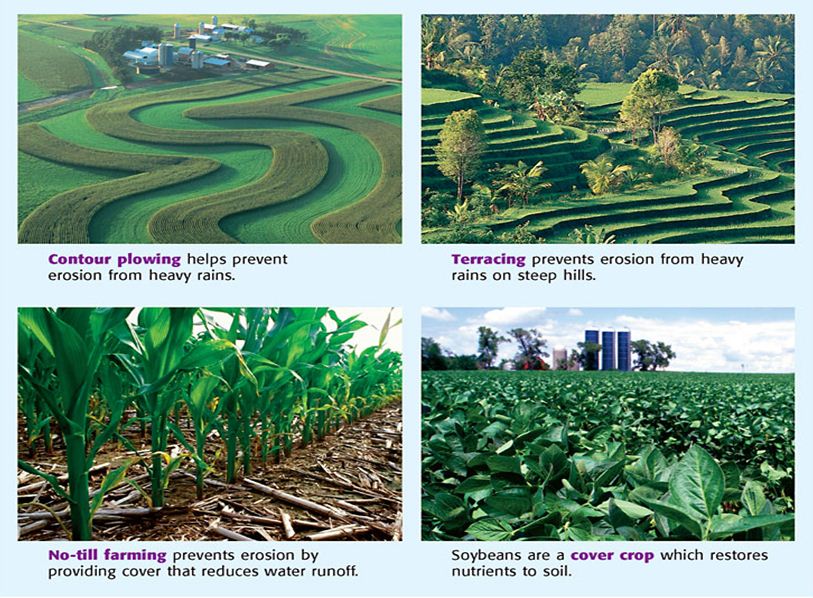 